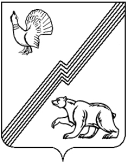 АДМИНИСТРАЦИЯ ГОРОДА ЮГОРСКАХанты-Мансийского автономного округа – Югры Р А С П О Р Я Ж Е Н И Е от ________                                                                                                                             № _______
Об утверждении общегородского плана мероприятий к Международному дню инвалидов  В рамках Международного дня инвалидов, в целях обеспечения взаимодействия и координации деятельности общегородских мероприятий к памятным и знаменательным датам:  1. Утвердить состав организационного комитета (приложение 1).2. Утвердить план мероприятий по проведению декады, посвященной Дню инвалидов (приложение 2).3. Опубликовать план мероприятий по проведению декады, посвященной Дню инвалидов в газете «Югорский вестник».4. Контроль за выполнением распоряжения возложить на заместителя главы администрации города Югорска Т. И. Долгодворову.Глава администрации города Югорска                                                                        М. И. БодакИсполнитель:                                                         отдел по здравоохранениюСОГЛАСОВАНО:                                                                                       РАССЫЛКА:Т. И. Долгодворова                                                                                      отдел по здравоохранениюВ. А. Княжева                                                                                               -    В. М. Бурматов                                                                                             VН. Н. Нестерова                                                                                            VПриложение 1к распоряжениюадминистрации города Югорскаот __________________ № ______Состав организационный комитет по обеспечению взаимодействия и координации деятельности общегородских мероприятий к памятным и знаменательным датамТ. И. Долгодворова – заместитель главы администрации города ЮгорскаВ. В. Иванов – начальник отдела по здравоохранению и социальным вопросамИ. В. Рахматулина – эксперт отдела по здравоохранению и социальным вопросамН. Н. Нестерова – начальник управления культурыВ. М. Бурматов – начальник управления по физической культуре, спорту, работе с детьми и молодежьюО. И. Сдобникова – директор учреждения социальной защиты населения Ханты-Мансийского автономного округа – Югры «Комплексный центр социального обслуживания «Сфера» (по согласованию)Л. П. Ковалева – председатель городского общества инвалидов (по согласованию)Приложение 2к распоряжениюадминистрации города Югорскаот __________________ № ______ПЛАНмероприятий по проведению декады, посвященной Дню инвалидов№ п/пНаименование мероприятияМесто проведенияДата, время проведенияСпортивно - массовые  мероприятияСпортивно - массовые  мероприятияСпортивно - массовые  мероприятияСпортивно - массовые  мероприятия1Шашки, шахматы	Шахматный клубООО «Газпром Трансгаз Югорск» здание «Юный техник» ул. Ж/дорожная, 29-а02.11.2011 с 14.30 час.07.11.2011 с 15.00 час.2Дартс, настольный теннис	МБУ ФСК «Юность»Ул. Мира, 526, 8 декабря с 15.00 час3Пауэрлифтинг	ДЮСШ «Смена»11.11.2011 с  10.00 часКультурно – массовые мероприятияКультурно – массовые мероприятияКультурно – массовые мероприятияКультурно – массовые мероприятия4Кукольное шоу «Веселая компания приглашает» - театр кукол «Чародеи»КЦСОН«Сфера»07.12.2011в 15.005Концертная программа «В кругу друзей»КЦСОН«Сфера»по согласованию6Урок милосердия «Вера спасет, Надежда согреет, Любовь поможет»  Центральная городская детская библиотека01.12.2011в 13.007Информационная выставка «Душу исцелит добро»Центральная городская библиотека1.12.2011-10.12.2011в 11.008Этнографический портрет  «Лица эпохи»МБУ «Музей истории и этнографии»10.12.2011в 14.009Выставка «Пейзажи Урала и Сибири». Пленарные работы студентов Югорского художественного техникумаМБУ «Музей истории и этнографии»02.12.2011в 11.0010Встреча из цикла «Живая экспозиция», «Музыкальные инструменты народом мира»МБУ «Музей истории и этнографии»03.12.2011в 14.0011Выступление студии современного танца «Real baby Dence»БУСО «Дарина»г. Советскийпо согласованию12Программа «Подставляйте ладони, я насыплю Вам солнца» в клубе «Завалинка» МБУК «МиГ»08.12.2011в 16.00Мероприятия в Центре «Сфера»Мероприятия в Центре «Сфера»Мероприятия в Центре «Сфера»Мероприятия в Центре «Сфера»13Концертная программа «Пусть песня в сердце отзовётся» Социально- реабилитационное отделение для граждан пожилого возраста и инвалидов ул. Попова, 305.12.2011в 10.3014Шашечный турнир и соревнования по дартсу Социально- реабилитационное отделение для граждан пожилого возраста и инвалидов ул. Попова, 306.12.2011в 15.0015Беседа «Сильные духом»Отделение временного проживания граждан пожилого возраста и инвалидов ул. Карастояновой, 205.12.2011в 10.0016Выступление детского образцового театра кукол «Чародеи» МАУ ЦК «Югра-презент»Отделение временного проживания граждан пожилого возраста и инвалидов ул. Карастояновой, 207.12.2011в 15.0017Концертная программа «В кругу друзей» творческих коллективов МАУ ЦК «Югра-презент»Отделение временного проживания граждан пожилого возраста и инвалидов ул. Карастояновой, 206.12.2011в 11.0018Поздравление клиентов на дому совместно с волонтерскими группами учащихся средних общеобразовательных школ города (вручение поздравительных открыток)На дому у клиентов специализированного отделения социально-медицинского обслуживания на дому граждан пожилого возраста и инвалидов01.12-10.12.2011с 09.00 – 17.0019Мини-концерт на дому, подготовительной группой волонтеров учащихся средних общеобразовательных школ городаНа дому у клиентов специализированного отделения социально-медицинского обслуживания на дому граждан пожилого возраста и инвалидов06.12.2011с 09.00 – 17.0020Акция «Помоги тому, кто рядом»Фонтанная площадь города Югорска01.12-10.12.2011с 09.00 – 17.00Мероприятия реабилитационного центра для детей и подростков с ограниченными возможностями «Надежда»Мероприятия реабилитационного центра для детей и подростков с ограниченными возможностями «Надежда»Мероприятия реабилитационного центра для детей и подростков с ограниченными возможностями «Надежда»Мероприятия реабилитационного центра для детей и подростков с ограниченными возможностями «Надежда»21Выставка детских творческих работ, посвященная декаде инвалидов «Мир детства»Управление социальной защиты населения по г. Югорску и Советскому району02.12.2011в 12.3022Спортивные соревнования «Шашечный турнир»КСК «Юный техник»02.12.2011в 14.3023Фотовыставка «В Центре нашем, мы поем и пляшем»УСО ХМАО – Югры Реабилитационный центр для детей и подростков с ограниченными возможностями «Надежда»05.12.2011в 15.3024Конкурс плакатов «Мы за здоровый образ жизни!»УСО ХМАО – Югры Реабилитационный центр для детей и подростков с ограниченными возможностями «Надежда»06.12.2011в 15.3025Концертная программа к декаде инвалидов «Мы радость находим в друзьях!»УСО ХМАО – Югры Реабилитационный центр для детей и подростков с ограниченными возможностями «Надежда»09.12.2011в 15.30